KLAS III- IVPONIEDZIAŁEK  1.10.2018r. 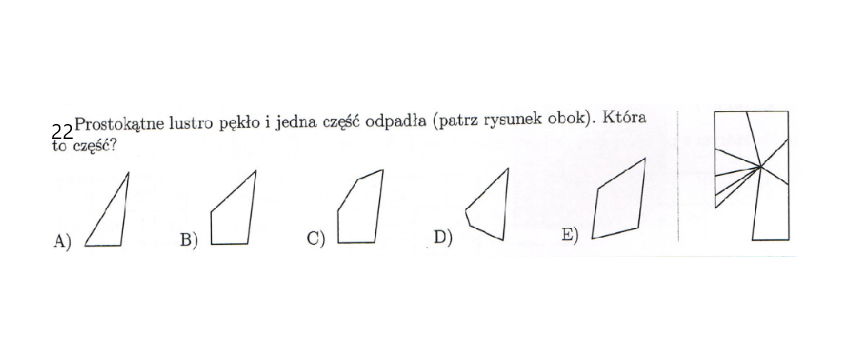 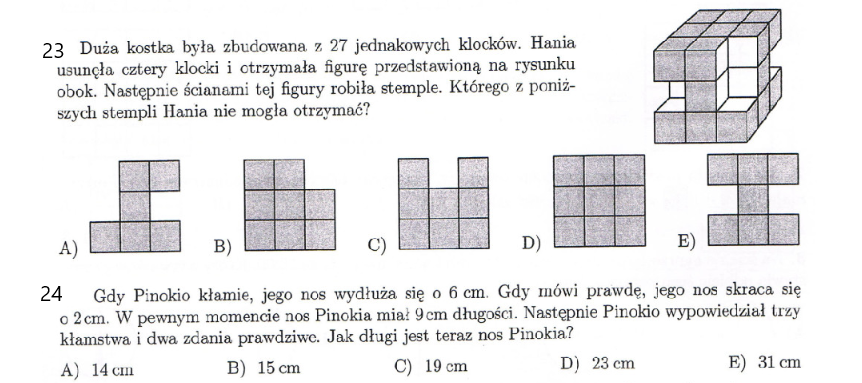 WTOREK  2.10.2018r.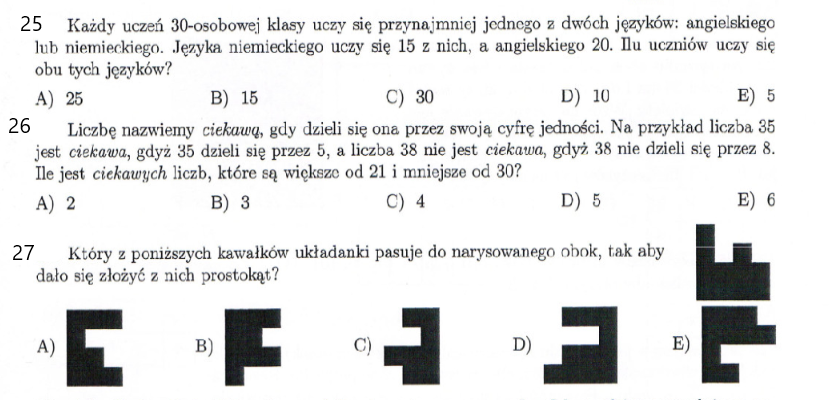 